             АДМИНИСТРАЦИЯ        сельского поселения Натальино    муниципального района Безенчукский                  Самарской области       с. Натальино, ул. Школьная, 1               тел./факс. 89397089202Об утверждении плана целевых мероприятийпо  безопасности дорожного движения на дорогах сельскогопоселения Натальино муниципального района Безенчукский на 2023 г     В целях безопасности дорожного движения на дорогах сельского поселения Натальино муниципального района Безенчукский Самарской области, в соответствии с Федеральным  законом 131-ФЗ от 06.10.2003 г.  «Об общих принципах организации местного самоуправления в Российской Федерации», Устава сельского поселения Натальино муниципального района Безенчукский Самарской областиПОСТАНОВЛЯЮ:Утвердить план целевых мероприятий по обеспечению безопасности дорожного движения на дорогах сельского поселения Натальино муниципального района Безенчукский Самарской области на 2023 г. (приложение № 1).Утвердить комиссию по обеспечению безопасности дорожного движения на территории сельского  поселения  Натальино на 2023 г. (приложение № 2).3. Опубликовать настоящее Постановление в газете «Вестник сельского поселения Натальино»,  разместить на официальном сайте поселения в сети Интернет. 4. Настоящее постановление вступает в силу на следующий день после его официального  опубликования.5.  Контроль  за  выполнением настоящего Постановления оставляю за собой.Глава сельского поселения Натальиномуниципального района Безенчукский	Самарской области								Н.К.МашукаевИсп.Гриненко Т.И.89397089202Приложение 1
к постановлению администрации
сельского поселения  Натальино            муниципального района БезенчукскийСамарской области
от 09.01.2023 г. № 4Приложение 2
к Постановлению администрации
сельского поселения  Натальино            муниципального района БезенчукскийСамарской области
от 09.01.2023 г. № 4СОСТАВКомиссии по обеспечению безопасности дорожного движения на территории сельского поселения Натальино  на 2023 годМашукаев Н.К.                 - Глава сельского поселения Натальино,                                                Председатель комиссии;Гриненко Т.И.                    -  депутат Собрания представителей;                                             Заместитель председателя комиссии;        Члены комиссии:     1. Машукаева Д.К.              -    директор ГБОУ ООШ с. Натальино (по                                               согласованию),     2.  Гриненко Т.И.    - специалист  Администрации сельского поселения;                                              секретарь комиссии     3.  Поваров И.С.   – депутат Собрания представителей, секретарь комиссии (по согласованию).    ПОСТАНОВЛЕНИЕот 09.01.2023 г.              № 4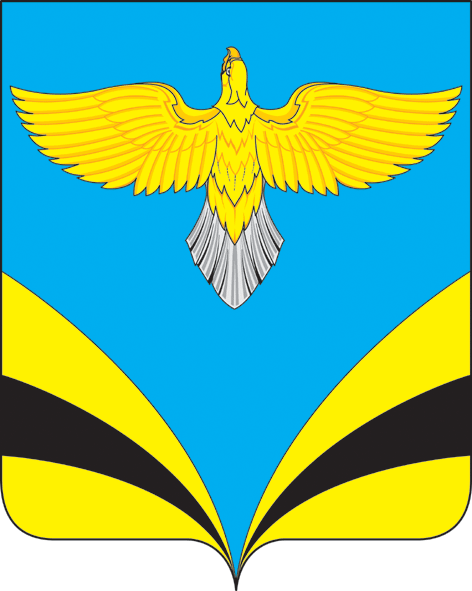 